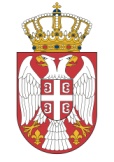 Република СрбијаСКУПШТИНА ОПШТИНЕВЛАДИЧИН ХАНБрој: 06-12/24-I5. фебруар 2024. годинаВЛАДИЧИН ХАННа основу члана 42. Статута Општине Владичин Хан („Службени гласник Града Врања“, број 4/2019 и 28/2022) и члана 111.,113. и 116. Пословника Скупштине општине Владичин Хан („Службени гласник Града Врања“, број 9/2019, 43/2020 и 5/2023),С  А  З  И  В  А  МДРУГУ СЕДНИЦУ СКУПШТИНЕОПШТИНЕ ВЛАДИЧИН ХАНЗа дан 12.02.2024. године (понедељак) Седница ће се одржати у сали Скупштине општине Владичин Хан са почетком у 10,00  часова.Пре преласка на утврђивање дневног реда размотриће се Записник са 1. Конститутивне седнице Скупштине општине Владичин Хан одржане дана 22. и 27.01.2024. године.За ову седницу предлажем следећи:Д  н  е  в  н  и     р  е  дПотврђивање мандата одборника Скупштине општине Владичин Хан Престанак мандата одборника Скупштине општине Владичин ХанПотврђивање мандата одборника Скупштине општине Владичин Хан  Предлог Одлуке о радноправном статусу чланова Општинског већа општине Владичин ХанПредлог Решења о давању сагласности на Одлуку о допуни одлуке о ценовнику услуга Јавног предузећа за комунално уређење Владичин ХанПредлози Решења о образовању сталних радних тела и то:Савета за буџет и финансије Скупштине општине Владичин Хан Савета за урбанизам и комунално стамбене делатности Скупштине општине Владичин ХанСавета за заштиту животне средине  Скупштине општине Владичин ХанСавета за привреду и саобраћај Скупштине општине Владичин ХанСавета за пољопривреду Скупштине општине Владичин ХанСавета за образовање, културу, информисање и спорт Скупштине општине Владичин ХанСавета за здравство, социјалну и дечју заштиту и борачко инвалидска питања Скупштине општине Владичин ХанКомисије за прописе Скупштине општине Владичин ХанКомисије за мандатно имунитетска и административна питања и избор и именовање Скупштине општине Владичин ХанКомисије за споменике и називе улица Скупштине општине Владичин ХанКомисије за представке и предлоге Скупштине општине Владичин ХанКомисије за сарадњу са градовима у земљи и иностранству Скупштине општине Владичин ХанКоначни дневни ред биће утврђен на самој седници.	Присуство на седници Скупштине је обавезно као и активно учешће у раду Скупштине.                                                                                                        ПРЕДСЕДНИЦА,                                               					     	  Данијела Поповић